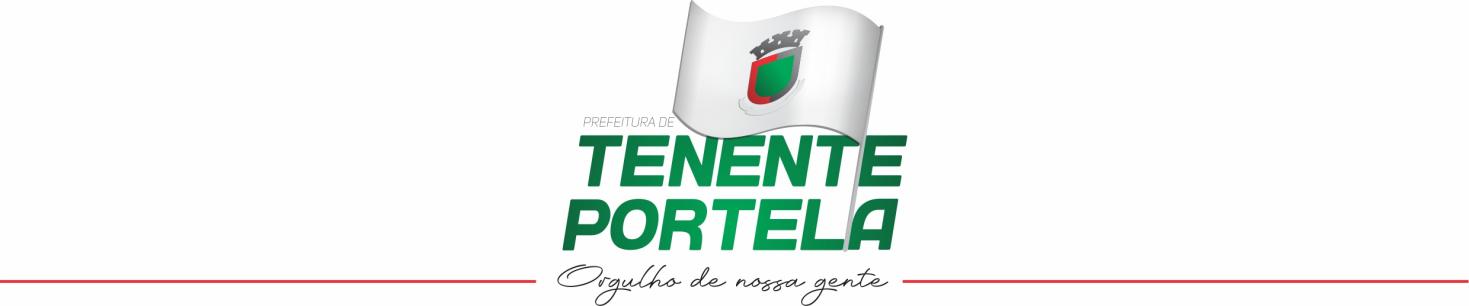 ANEXO 1 - Relação de Itens e QuantidadeProposta Financeira MODELO DE PROJETO DE VENDAMODELO  PROPOSTO PARA OS GRUPOS FORMAISMODELO PROPSTO PARA OS GRUPOS INFORMAISMODELO PROPOSTO PARA OS FORNECEDORES INDIVIDUAISTERMO DE RENÚNCIAA COMISSÃO PERMANENTE DE LICITAÇÃOMunicipio de Tenente Portela - RSD E C L A R A Ç Ã OA empresa	__________, inscrita no CNPJ nº 	, vem através deste declarar na forma e sob as penas impostas pela Lei nº 8.666/93, de 21/06/1993, que renuncia expressamente do direito ao prazo recursal referente à DISPENSA DE LICITAÇÃO N° _______/2022, concordando com o curso do Procedimento Licitatório, passando-se à abertura dos envelopes de propostas de preço dos proponentes habilitados.Atenciosamente, 	,	de	de 2.022     Assinat. Represent. Legal da EmpresaCarimbo	do	C N P JPara:Comissão Permanente de Licitação Município de Tenente Portela - RSDECLARAÇÃO que não EMPREGA MENORDISPENSA DE LICITAÇÃO nº _____/2022.Empresa/Razão Social:	_	, inscrito(a) no C.N.P.J. sob o n°	___, por intermédio de seu representante legal/sócio	_	.	Portador da Cédula Identidade Nr.  	, do C.P.F. n °_	, DECLARA, para fins do disposto no inciso V do art. 27 da Lei n° 8.666, de 21 de junho de 1993, acrescido pela Lei n° 9.854, de 27 de outubro de 1999, que não emprega menor dezoito anos em trabalho noturno, perigoso ou insalubre e não emprega menor de dezesseis anos.Ressalva: emprega menor, a partir de quatorze anos, na condição de aprendiz (_ _).Em:	/	/	Responsável Legal                                                                                                                      Carimbo da EmpresaDECLARAÇÃO DE INEXISTÊNCIA DE FATO SUPERVENIENTE.Empresa:		                                            , sediada na rua		                                                         nº	, município de		, inscrita no Cadastro Nacional de Pessoa Jurídica (C.N.P.J.) sob o nome		,   por seu  representante legal (Diretor, Gerente, Proprietário, etc.), DECLARA, sob as penas da lei, a INEXISTÊNCIA de fatos supervenientes, que impossibilitem sua habilitação na DISPENSA DE LICITAÇÃO Nº:		, pois que continuam satisfeitas as exigências previstas no art. 27 da Lei nº 8.666/93 e alterações. 	,	de	de	.Assinatura do representante legalCarimbo do CNPJDADOS EMPRESARIAIS E SOCIETÁRIO/PROPRIETÁRIOEmpresa:	,CNPJ N°	, para fins de Possíveis Contratos e Correspondências e Pagamentos INFORMA os dados abaixo:ENDEREÇO (Rua Av. N°): 	CIDADE:	UF:	C.E.P:	- 	FONE(S) CONTATO:	/ 	EMAIL: 	SÓCIO/PROPRIETÁRIO p/ Assinar Contrato:NOME:	CPF: 	R.G - N°	CARGO: 	CONTAS BANCARIAS P/ PROVAVEIS PAGAMENTOS (em nome da licitante):Banco N°:	Agência:	C. Corrente N°: 	Nome do Banco: 	NOTA: O Presente se faz necessário para ATENDER novas NORMATIVAS dos Tribunais de  Conta.DECLARAÇÃO DE EXISTÊNCIA E/OU INEXISTÊNCIA DE RELAÇÃO FAMILIAR OU PARENTESCO.A Empresa	          , CNPJ nº	                              sediada na Rua		, município de		, por intermédio do seu representante legal o Sr.					, Identidade nº	e CPF nº		DECLARA, para os devidos fins, que:1–( ) Não possuí proprietário, sócio ou funcionário(s) que seja(m) servidor(es) ou agente(s) político(s)doórgãoouentidadeouresponsável pelalicitação;2–( ) Não possuí proprietário ou sócio que seja cônjuge, companheiro ou parente em linha reta, colateralou por afinidade, até o terceiro grau, e por afinidade, até o segundo grau, de agente político do órgão ou entidadecontratanteouresponsávelpelalicitação.3-( ) - Possuí_	   (proprietário / sócio / funcionário), com Grau de Parentesco de: 	       (irmão / primo / cônjuge / companheiro /...) com o   __________  __    (prefeito / vice-prefeito / funcionário / responsável licitação), Sr(a): _________________, DECLARA ainda, que o mesmo NÃO faz parte da Empresa_________________________, Declara ainda,que as informações prestadas são verdadeiras, assumindo a responsabilidade pelo seu inteiro teor, sob as penas da Lei. 	,_	de	_	de 	Assinatura do Responsável LegalCarimbo da EmpresaPREFEITURA MUNICIPAL DE TENENTE PORT ELA – RSSECRETARIA MUNICIPAL DE EDUCAÇÃO, CULTURA E DESPORTOALIMENTAÇÃO ESCOLARCRONOGRAMA DE ENTREGA DE ALIMENTOS PARA AS ESCOLAS MUNICIPAIS DE EDUCAÇÃO INFANTIL – CRECHES  – CHAMADA PÚBLICAMESES: FEVEREIRO Á JULHO DE 2023PREFEITURA MUNICIPAL DE TENENTE PORT ELA – RSSECRETARIA MUNICIPAL DE EDUCAÇÃO, CULTURA E DESPORTOALIMENTAÇÃO ESCOLARCRONOGRAMA DE ENTREGA DE ALIMENTOS PARA AS ESCOLAS MUNICIPAIS DE EDUCAÇÃO PRÉ-ESCOLA – CHAMADA PÚBLICAMESES: FEVEREIRO A JULHO  DE 20231 - ENTREGA MENSALPREFEITURA MUNICIPAL DE TENENTE PORTELA – RSSECRETARIA MUNICIPAL DE EDUCAÇÃO, CULTURA E DESPORTOALIMENTAÇÃO ESCOLARCRONOGRAMA DE ENTREGA DE ALIMENTOS PARA AS ESCOLAS MUNICIPAIS DE ENSINO FUNDAMENTAL – CHAMADA PÚBLICAMESES: FEVEREIRO A JULHO DE 2023 ENTREGA QUINZENALPREFEITURA MUNICIPAL DE TENENTE PORT ELA – RSSECRETARIA MUNICIPAL DE EDUCAÇÃO, CULTURA E DESPORTOALIMENTAÇÃO ESCOLARCRONOGRAMA TOTAL DE ENTREGA DE ALIMENTOS PARA AS ESCOLAS MUNICIPAIS DE EDUCAÇÃO PRÉ-ESCOLA –ESCOLAS E CRECHES  CHAMADA PÚBLICAMESES: FEVEREIRO A JULHO DE 2023ItemAlimentosUnidadeQntValorAbobrinha  kg.KG377R$ 3,21Abacate kgKG286R$ 13,02AcelgaUnidade234R$ 4,65Alho, pacote mín. 100gUnidade438R$ 3,99Alface americanaUnidade1443R$ 2,39Açúcar mascavo - Embalagem de 1 kg, não deve apresentar sujidades, umidade, bolor. Prazo de validade no mínimo de seis meses a contar a data de entrega.Unidade78R$ 11,32 Banana prata kgKG910R$ 5,85Beterraba  kgKG689R$ 3,91Batata doce limpa - Sem carunchos kgKG1339R$ 2,92Bebida láctea Salada de frutas 900g a 1 l.Unidade2700R$ 4,81Bergamota  kgKG2262R$ 6,42Brócolis maço de 250 a 350gUnidade1105R$ 2,99Coxa e Sobrecoxa de Frango - Aspectos próprios não amolecida e não pegajosa cor própria sem manchas esverdeadas, s/ penugem ou restos impróprios p/ consumo humano. Pacote c/ identificação do produto e indústria, rótulo contendo a data de fabricação e validade, registro no ministério da agricultura e serviço de inspeção. Temperatura menor ou igual a -12ºc. validade mín. de 03 meses a contar da data de entrega. Em Kg.KG2100R$ 13,42Carne de Gado Picada (Iscas) - De 1ª sem osso, nervos e gordura, em embalagem plástica individual. Aspectos próprios não amolecida e não pegajosa cor própria sem manchas ou restos impróprios p/ consumo humano. Pacote c/ identificação do produto e indústria, rótulo contendo a data de fabricação e validade, registro no ministério da agricultura e serviço de inspeção. Temperatura menor ou igual a -12ºc. validade mín. de 03 meses a contar da data de entrega. Em Kg.KG1266R$ 30,55Carne bovina moída - Fresca, de primeira, sem gordura, sem nervos 1 kg. Em embalagem plástica individual. Aspectos próprios não amolecida e não pegajosa cor própria sem manchas ou restos impróprios p/ consumo humano. Pacote c/ identificação do produto e indústria, rótulo contendo a data de fabricação e validade, registro no ministério da agricultura e serviço de inspeção. Temperatura menor ou igual a -12ºc. validade mín. de 03 meses a contar da data de entrega. Em Kg.KG1848R$27,05Carne suína - Sem Gordura Sem Osso kg.   Em embalagem plástica individual. Aspectos próprios não amolecida e não pegajosa cor própria sem manchas ou restos impróprios p/ consumo humano. Pacote c/ identificação do produto e indústria, rótulo contendo a data de fabricação e validade, registro no ministério da agricultura e serviço de inspeção. Temperatura menor ou igual a -12ºc. validade mín. de 03 meses a contar da data de entrega. Em Kg.KG1056R$ 21,89ChicóriaUnidade884R$ 5,87Cebolinha verde maço de 150gUnidade663R$ 2,00Cenoura  kgKG546R$ 4,66Chuchu kgKG650R$ 3,09Couve-flor 250 a 350gUnidade1157R$ 4,99Couve folha kgUnidade520R$ 2,91Doce Cremoso de Frutas – Sem conservantes, sem glúten, fabricado artesanalmente, com rotulagem nutricional, licença sanitária embalagem de vidro com no mín. 400gUnidade402R$ 11,65Farinha de milho média 1 kg- Pó fino Isento de mofo, bolores, fungos e larvas, livre de sujidades e odores estranhos e substâncias nocivas. Não deve estar empedrado. Embalagem de papel resistente, lacrada, c/ solda reforçada e íntegra (lacrada), rótulo contendo identificação, marca, peso, ingredientes, informações nutricionais, lote, data de fabricação e validade (mín. 6 meses a contar da data de entrega). Pacote de 1 kg.KG558R$ 5,17Fígado Bovino Congelado - Cor própria sem manchas e odor característico, textura firme isento de sujidades. Deverá ser congelado à temperatura de -18ºC, 1 kgKG120R$ 12,96Filé de Peixe Tilápia Sem Espinho - De primeira qualidade, limpo, sem espinha, fatiados em bifes no mín. 400g. Congelados a -18°c. Acondicionado em embalagem constituída de plástico atóxico transparente, isenta de sujidades e ou ação de microorganismos. Devidamente selada, com especificação de peso,validade, do produto e procedência. Embalagem deverá conter externamente os dados de identificação, procedências, informações nutricionais, número de lote, data de validade, peso do produto, número do registro do Ministério da Agricultura sif; 1 kg.KG840R$ 36,26Feijão Preto 1 Kg – Tipo 1, novo, s/ presença de impurezas, grãos mofados, carunchados e torrados. Deve ser entregue em embalagem plástica, lacrada, c/ rótulo contendo identificação, marca, peso, ingredientes, informações nutricionais, lote, data de fabricação e validade (mín. 6 meses a contar da data de entrega). Pacote de 1 kg.KG1800R$ 7,38Laranja Doce kg.KG1040R$ 5,98Leite Longa Vida UHT (integral) Litro – Acondicionado em embalagem tetra pack de 1 litro rótulo contendo identificação do produto, ingredientes, tabela nutricional, validade, peso, lote e fabricante. Produto com registro no sim, cispoa ou sif. Validade mínima de 3 meses no momento da entrega.Unidade3072R$ 4,61Leite UHT longa vida Semidesnatado Zero Lactose - Acondicionado em embalagem tetra pack de 1 litro rótulo contendo identificação do produto, ingredientes, tabela nutricional, validade, peso, lote e fabricante. Produto com registro no sim, cispoa ou sif. Validade mínima de 3 meses no momento da entrega.Unidade270R$ 4,77Laranja para suco (comum)  kg.KG2093R$ 4,56Mandioca descascada higienizada  kg.KG871R$ 7,65Massa Fresca Caseira com Ovos Tipo Espaguete - Embalagem com rótulo contendo procedência, informações nutricionais, data de fabricação e validade, Embalagem de 1 kg.KG660R$ 11,38Melado kg.KG570R$ 20,79Moranga kg.KG364R$ 3,92Moela de frango congelada kg.KG180R$ 11,66Ovos de galinha dúzia.Dúzia1194R$ 7,99Morango (fruto) de 1ª qualidade - Maturação adequada para o consumo, textura e consistência de fruta fresca, sem podridão. Bandeja plástica transparente pesando em média 250 g á 300 gUnidade780R$ 5,97Peito de Frango Sem Osso Sem Pele em Cubos Congelado - Transportada e conservada a temperatura de -12ºc, com cor, sabor e odor próprios, firme, consistente e não pegajosa, devendo apresentar-se livre de parasitas e de qualquer substancia contaminante, que possa alterá-la ou encobrir alguma alteração, embalagem primaria plástica, atóxica e apropriada para alimentos, embalagem secundaria caixa de papelão reforçado, e suas condições deverão estar de acordo com a portaria 210/98, instrução normativa 22/05, decreto 9.013/17, portaria cvs 05/13, rdc 12/01, rdc 259/02, rdc 360/03, rdc 14/14 e alterações posteriores.KG1992R$ 24,16Polpa de Morango Congelada - 100% natural, sem aditivo químico, água e açúcar. Identificação do fornecedor, peso em ml, prazo de validade e tabela nutricional, embalagem plástica de 500 gr.Unidade936R$ 13,99Suco de Abacaxi Congelado - 100% natural, sem aditivo químico, água e açúcar.Identificação do Fornecedor, peso em ml, prazo de validade e tabela nutricionalUnidade1020R$ 13,77Suco de Uva Integral, sem açúcar, sem conservantes, em embalagem de vidro de 1 litro.Unidade540R$ 18,46Suco de Laranja Congelado - 100% natural, sem aditivo químico, água e açúcar. Identificação do fornecedor, peso em ml, prazo de validade e tabela nutricional, 500 mlUnidade1020R$ 12,56Suco de Limão Congelado - 100% natural, sem aditivo químico, água e açúcar. Identificação do fornecedor pesa em ml, prazo de validade e tabela nutricional, 500 mlUnidade90R$ 13,17Suco de Uva Congelado - 100% natural, sem aditivo químico, água e açúcar. Identificação do fornecedor, peso em ml, prazo de validade e tabela nutricional500 mlUnidade1170R$ 13,79Suco de Tangerina Congelado -  100% natural, sem aditivo químico, água e açúcar. Identificação do fornecedor pesa em ml, prazo de validade e tabela nutricional 500 mlUnidade930R$11,42Queijo mussarela fatiado 1 kg.	KG678R$ 44,92Repolho - peso aproximado de 2KgUnidade546R$ 2,96Salsa em maço 150gUnidade598R$ 1,98Tomate kgKG1144R$7,01Banana Caturra 1kgKG988R$ 3,61Moranga Cabotia Processada - Embalagem plástica 1kg, resistente, vedada, cortada em cubos, e deve estar intacta, resistente, vedada.KG186R$ 6,61Seleta de Legumes no Vácuo 1 kg - Embalagem plástica 1kg, resistente, vedada, c/ legumes sortidos, cortados em cubos, e deve estar intacta, resistente, vedada.KG228R$ 18,18Total estimado: R$ 517.187,40Total estimado: R$ 517.187,40Total estimado: R$ 517.187,40Total estimado: R$ 517.187,40Total estimado: R$ 517.187,40ITEMDESCRIÇÃOUNIDADEQUANTIDADEVALOR MÉDIOUNITÁRIOVALOR UNITÁRIOVALOR TOTALAbobrinha  kg.KG377R$ 3,21R$:R$:Abacate kgKG286R$ 13,02R$:R$:AcelgaUnidade234R$ 4,65R$:R$:Alho, pacote mín. 100gUnidade438R$ 3,99R$:R$:Alface americanaUnidade1443R$ 2,39R$:R$:Açúcar mascavo - Embalagem de 1 kg, não deve apresentar sujidades, umidade, bolor. Prazo de validade no mínimo de seis meses a contar a data de entrega.Unidade78R$ 11,32 R$:R$:Banana prata kgKG910R$ 5,85R$:R$:Beterraba  kgKG689R$ 3,91R$:R$:Batata doce limpa - Sem carunchos kgKG1339R$ 2,92R$:R$:Bebida láctea Salada de frutas 900g a 1 l.Unidade2700R$ 4,81R$:R$:Bergamota  kgKG2262R$ 6,42R$:R$:Brócolis maço de 250 a 350gUnidade1105R$ 2,99R$:R$:Coxa e Sobrecoxa de Frango - Aspectos próprios não amolecida e não pegajosa cor própria sem manchas esverdeadas, s/ penugem ou restos impróprios p/ consumo humano. Pacote c/ identificação do produto e indústria, rótulo contendo a data de fabricação e validade, registro no ministério da agricultura e serviço de inspeção. Temperatura menor ou igual a -12ºc. validade mín. de 03 meses a contar da data de entrega. Em Kg.KG2100R$ 13,42R$:R$:Carne de Gado Picada (Iscas) - De 1ª sem osso, nervos e gordura, em embalagem plástica individual. Aspectos próprios não amolecida e não pegajosa cor própria sem manchas ou restos impróprios p/ consumo humano. Pacote c/ identificação do produto e indústria, rótulo contendo a data de fabricação e validade, registro no ministério da agricultura e serviço de inspeção. Temperatura menor ou igual a -12ºc. validade mín. de 03 meses a contar da data de entrega. Em Kg.KG1266R$ 30,55R$:R$:Carne bovina moída - Fresca, de primeira, sem gordura, sem nervos 1 kg. Em embalagem plástica individual. Aspectos próprios não amolecida e não pegajosa cor própria sem manchas ou restos impróprios p/ consumo humano. Pacote c/ identificação do produto e indústria, rótulo contendo a data de fabricação e validade, registro no ministério da agricultura e serviço de inspeção. Temperatura menor ou igual a -12ºc. validade mín. de 03 meses a contar da data de entrega. Em Kg.KG1848R$27,05R$:R$:Carne suína - Sem Gordura Sem Osso kg.   Em embalagem plástica individual. Aspectos próprios não amolecida e não pegajosa cor própria sem manchas ou restos impróprios p/ consumo humano. Pacote c/ identificação do produto e indústria, rótulo contendo a data de fabricação e validade, registro no ministério da agricultura e serviço de inspeção. Temperatura menor ou igual a -12ºc. validade mín. de 03 meses a contar da data de entrega. Em Kg.KG1056R$ 21,89R$:R$:ChicóriaUnidade884R$ 5,87R$:R$:Cebolinha verde maço de 150gUnidade663R$ 2,00R$:R$:Cenoura  kgKG546R$ 4,66R$:R$:Chuchu kgKG650R$ 3,09R$:R$:Couve-flor 250 a 350gUnidade1157R$ 4,99R$:R$:Couve folha kgUnidade520R$ 2,91R$:R$:Doce Cremoso de Frutas – Sem conservantes, sem glúten, fabricado artesanalmente, com rotulagem nutricional, licença sanitária embalagem de vidro com no mín. 400gUnidade402R$ 11,65R$:R$:Farinha de milho média 1 kg- Pó fino Isento de mofo, bolores, fungos e larvas, livre de sujidades e odores estranhos e substâncias nocivas. Não deve estar empedrado. Embalagem de papel resistente, lacrada, c/ solda reforçada e íntegra (lacrada), rótulo contendo identificação, marca, peso, ingredientes, informações nutricionais, lote, data de fabricação e validade (mín. 6 meses a contar da data de entrega). Pacote de 1 kg.KG558R$ 5,17R$:R$:Fígado Bovino Congelado - Cor própria sem manchas e odor característico, textura firme isento de sujidades. Deverá ser congelado à temperatura de -18ºC, 1 kgKG120R$ 12,96R$:R$:Filé de Peixe Tilápia Sem Espinho - De primeira qualidade, limpo, sem espinha, fatiados em bifes no mín. 400g. Congelados a -18°c. Acondicionado em embalagem constituída de plástico atóxico transparente, isenta de sujidades e ou ação de microorganismos. Devidamente selada, com especificação de peso,validade, do produto e procedência. Embalagem deverá conter externamente os dados de identificação, procedências, informações nutricionais, número de lote, data de validade, peso do produto, número do registro do Ministério da Agricultura sif; 1 kg.KG840R$ 36,26R$:R$:Feijão Preto 1 Kg – Tipo 1, novo, s/ presença de impurezas, grãos mofados, carunchados e torrados. Deve ser entregue em embalagem plástica, lacrada, c/ rótulo contendo identificação, marca, peso, ingredientes, informações nutricionais, lote, data de fabricação e validade (mín. 6 meses a contar da data de entrega). Pacote de 1 kg.KG1800R$ 7,38R$:R$:Laranja Doce kg.KG1040R$ 5,98R$:R$:Leite Longa Vida UHT (integral) Litro – Acondicionado em embalagem tetra pack de 1 litro rótulo contendo identificação do produto, ingredientes, tabela nutricional, validade, peso, lote e fabricante. Produto com registro no sim, cispoa ou sif. Validade mínima de 3 meses no momento da entrega.Unidade3072R$ 4,61R$:R$:Leite UHT longa vida Semidesnatado Zero Lactose - Acondicionado em embalagem tetra pack de 1 litro rótulo contendo identificação do produto, ingredientes, tabela nutricional, validade, peso, lote e fabricante. Produto com registro no sim, cispoa ou sif. Validade mínima de 3 meses no momento da entrega.Unidade270R$ 4,77R$:R$:Laranja para suco (comum)  kg.KG2093R$ 4,56R$:R$:Mandioca descascada higienizada  kg.KG871R$ 7,65R$:R$:Massa Fresca Caseira com Ovos Tipo Espaguete - Embalagem com rótulo contendo procedência, informações nutricionais, data de fabricação e validade, Embalagem de 1 kg.KG660R$ 11,38R$:R$:Melado kg.KG570R$ 20,79R$:R$:Moranga kg.KG364R$ 3,92R$:R$:Moela de frango congelada kg.KG180R$ 11,66R$:R$:Ovos de galinha dúzia.Dúzia1194R$ 7,99R$:R$:Morango (fruto) de 1ª qualidade - Maturação adequada para o consumo, textura e consistência de fruta fresca, sem podridão. Bandeja plástica transparente pesando em média 250 g á 300 gUnidade780R$ 5,97R$:R$:Peito de Frango Sem Osso Sem Pele em Cubos Congelado - Transportada e conservada a temperatura de -12ºc, com cor, sabor e odor próprios, firme, consistente e não pegajosa, devendo apresentar-se livre de parasitas e de qualquer substancia contaminante, que possa alterá-la ou encobrir alguma alteração, embalagem primaria plástica, atóxica e apropriada para alimentos, embalagem secundaria caixa de papelão reforçado, e suas condições deverão estar de acordo com a portaria 210/98, instrução normativa 22/05, decreto 9.013/17, portaria cvs 05/13, rdc 12/01, rdc 259/02, rdc 360/03, rdc 14/14 e alterações posteriores.KG1992R$ 24,16R$:R$:Polpa de Morango Congelada - 100% natural, sem aditivo químico, água e açúcar. Identificação do fornecedor, peso em ml, prazo de validade e tabela nutricional, embalagem plástica de 500 gr.Unidade936R$ 13,99Suco de Abacaxi Congelado - 100% natural, sem aditivo químico, água e açúcar.Identificação do Fornecedor, peso em ml, prazo de validade e tabela nutricionalUnidade1020R$ 13,77Suco de Uva Integral, sem açúcar, sem conservantes, em embalagem de vidro de 1 litro.Unidade540R$ 18,46Suco de Laranja Congelado - 100% natural, sem aditivo químico, água e açúcar. Identificação do fornecedor, peso em ml, prazo de validade e tabela nutricional, 500 mlUnidade1020R$ 12,56Suco de Limão Congelado - 100% natural, sem aditivo químico, água e açúcar. Identificação do fornecedor pesa em ml, prazo de validade e tabela nutricional, 500 mlUnidade90R$ 13,17Suco de Uva Congelado - 100% natural, sem aditivo químico, água e açúcar. Identificação do fornecedor, peso em ml, prazo de validade e tabela nutricional500 mlUnidade1170R$ 13,79Suco de Tangerina Congelado -  100% natural, sem aditivo químico, água e açúcar. Identificação do fornecedor pesa em ml, prazo de validade e tabela nutricional 500 mlUnidade930R$11,42Queijo mussarela fatiado 1 kg.	KG678R$ 44,92Repolho - peso aproximado de 2KgUnidade546R$ 2,96Salsa em maço 150gUnidade598R$ 1,98Tomate kgKG1144R$7,01Banana Caturra 1kgKG988R$ 3,61Moranga Cabotia Processada - Embalagem plástica 1kg, resistente, vedada, cortada em cubos, e deve estar intacta, resistente, vedada.KG186R$ 6,61Seleta de Legumes no Vácuo 1 kg - Embalagem plástica 1kg, resistente, vedada, c/ legumes sortidos, cortados em cubos, e deve estar intacta, resistente, vedada.KG228R$ 18,18VALOR R$:VALOR R$:VALOR R$:VALOR R$:VALOR R$:PROJETO DE VENDA DE GÊNEROS ALIMENTÍCIOS DA AGRICULTURA FAMILIAR PARAALIMENTAÇÃO ESCOLAR/PNAEPROJETO DE VENDA DE GÊNEROS ALIMENTÍCIOS DA AGRICULTURA FAMILIAR PARAALIMENTAÇÃO ESCOLAR/PNAEPROJETO DE VENDA DE GÊNEROS ALIMENTÍCIOS DA AGRICULTURA FAMILIAR PARAALIMENTAÇÃO ESCOLAR/PNAEPROJETO DE VENDA DE GÊNEROS ALIMENTÍCIOS DA AGRICULTURA FAMILIAR PARAALIMENTAÇÃO ESCOLAR/PNAEPROJETO DE VENDA DE GÊNEROS ALIMENTÍCIOS DA AGRICULTURA FAMILIAR PARAALIMENTAÇÃO ESCOLAR/PNAEPROJETO DE VENDA DE GÊNEROS ALIMENTÍCIOS DA AGRICULTURA FAMILIAR PARAALIMENTAÇÃO ESCOLAR/PNAEPROJETO DE VENDA DE GÊNEROS ALIMENTÍCIOS DA AGRICULTURA FAMILIAR PARAALIMENTAÇÃO ESCOLAR/PNAEPROJETO DE VENDA DE GÊNEROS ALIMENTÍCIOS DA AGRICULTURA FAMILIAR PARAALIMENTAÇÃO ESCOLAR/PNAEPROJETO DE VENDA DE GÊNEROS ALIMENTÍCIOS DA AGRICULTURA FAMILIAR PARAALIMENTAÇÃO ESCOLAR/PNAEPROJETO DE VENDA DE GÊNEROS ALIMENTÍCIOS DA AGRICULTURA FAMILIAR PARAALIMENTAÇÃO ESCOLAR/PNAEPROJETO DE VENDA DE GÊNEROS ALIMENTÍCIOS DA AGRICULTURA FAMILIAR PARAALIMENTAÇÃO ESCOLAR/PNAEPROJETO DE VENDA DE GÊNEROS ALIMENTÍCIOS DA AGRICULTURA FAMILIAR PARAALIMENTAÇÃO ESCOLAR/PNAEPROJETO DE VENDA DE GÊNEROS ALIMENTÍCIOS DA AGRICULTURA FAMILIAR PARAALIMENTAÇÃO ESCOLAR/PNAEIDENTIFICAÇÃO DA PROPOSTA DE ATENDIMENTO AO EDITAL/DISPENSA DE LICITAÇÃO Nº _____/2022IDENTIFICAÇÃO DA PROPOSTA DE ATENDIMENTO AO EDITAL/DISPENSA DE LICITAÇÃO Nº _____/2022IDENTIFICAÇÃO DA PROPOSTA DE ATENDIMENTO AO EDITAL/DISPENSA DE LICITAÇÃO Nº _____/2022IDENTIFICAÇÃO DA PROPOSTA DE ATENDIMENTO AO EDITAL/DISPENSA DE LICITAÇÃO Nº _____/2022IDENTIFICAÇÃO DA PROPOSTA DE ATENDIMENTO AO EDITAL/DISPENSA DE LICITAÇÃO Nº _____/2022IDENTIFICAÇÃO DA PROPOSTA DE ATENDIMENTO AO EDITAL/DISPENSA DE LICITAÇÃO Nº _____/2022IDENTIFICAÇÃO DA PROPOSTA DE ATENDIMENTO AO EDITAL/DISPENSA DE LICITAÇÃO Nº _____/2022IDENTIFICAÇÃO DA PROPOSTA DE ATENDIMENTO AO EDITAL/DISPENSA DE LICITAÇÃO Nº _____/2022IDENTIFICAÇÃO DA PROPOSTA DE ATENDIMENTO AO EDITAL/DISPENSA DE LICITAÇÃO Nº _____/2022IDENTIFICAÇÃO DA PROPOSTA DE ATENDIMENTO AO EDITAL/DISPENSA DE LICITAÇÃO Nº _____/2022IDENTIFICAÇÃO DA PROPOSTA DE ATENDIMENTO AO EDITAL/DISPENSA DE LICITAÇÃO Nº _____/2022IDENTIFICAÇÃO DA PROPOSTA DE ATENDIMENTO AO EDITAL/DISPENSA DE LICITAÇÃO Nº _____/2022IDENTIFICAÇÃO DA PROPOSTA DE ATENDIMENTO AO EDITAL/DISPENSA DE LICITAÇÃO Nº _____/2022I - IDENTIFICAÇÃO DOS FORNECEDORESI - IDENTIFICAÇÃO DOS FORNECEDORESI - IDENTIFICAÇÃO DOS FORNECEDORESI - IDENTIFICAÇÃO DOS FORNECEDORESI - IDENTIFICAÇÃO DOS FORNECEDORESI - IDENTIFICAÇÃO DOS FORNECEDORESI - IDENTIFICAÇÃO DOS FORNECEDORESI - IDENTIFICAÇÃO DOS FORNECEDORESI - IDENTIFICAÇÃO DOS FORNECEDORESI - IDENTIFICAÇÃO DOS FORNECEDORESI - IDENTIFICAÇÃO DOS FORNECEDORESI - IDENTIFICAÇÃO DOS FORNECEDORESI - IDENTIFICAÇÃO DOS FORNECEDORESGRUPO FORMALGRUPO FORMALGRUPO FORMALGRUPO FORMALGRUPO FORMALGRUPO FORMALGRUPO FORMALGRUPO FORMALGRUPO FORMALGRUPO FORMALGRUPO FORMALGRUPO FORMALGRUPO FORMAL1.	Nome do Proponente1.	Nome do Proponente1.	Nome do Proponente1.	Nome do Proponente1.	Nome do Proponente2. CNPJ2. CNPJ2. CNPJ2. CNPJ2. CNPJ2. CNPJ2. CNPJ2. CNPJ2.	Endereço2.	Endereço2.	Endereço2.	Endereço2.	Endereço4. Município/UF4. Município/UF4. Município/UF4. Município/UF4. Município/UF4. Município/UF4. Município/UF4. Município/UF5. E-mail5. E-mail5. E-mail5. E-mail6. DDD/Fone6. DDD/Fone6. DDD/Fone6. DDD/Fone6. DDD/Fone6. DDD/Fone6. DDD/Fone6. DDD/Fone7. CEP8. Nº DAP Jurídica8. Nº DAP Jurídica9. Banco9. Banco9. Banco10. Agência Corrente10. Agência Corrente10. Agência Corrente11. Conta Nº da Conta11. Conta Nº da Conta11. Conta Nº da Conta11. Conta Nº da Conta11. Conta Nº da Conta12. Nº de Associados12. Nº de Associados13. Nº de Associados de acordo com a Lei nº 11.326/200613. Nº de Associados de acordo com a Lei nº 11.326/200613. Nº de Associados de acordo com a Lei nº 11.326/200613. Nº de Associados de acordo com a Lei nº 11.326/200613. Nº de Associados de acordo com a Lei nº 11.326/200613. Nº de Associados de acordo com a Lei nº 11.326/200614. Nº de Associados com DAP Física14. Nº de Associados com DAP Física14. Nº de Associados com DAP Física14. Nº de Associados com DAP Física14. Nº de Associados com DAP Física15. Nome do representante legal15. Nome do representante legal15. Nome do representante legal16. CPF16. CPF16. CPF16. CPF16. CPF16. CPF17. DDD/Fone17. DDD/Fone17. DDD/Fone17. DDD/Fone18. Endereço18. Endereço18. Endereço18. Endereço18. Endereço19. Município/UF19. Município/UF19. Município/UF19. Município/UF19. Município/UF19. Município/UF19. Município/UF19. Município/UFII - IDENTIFICAÇÃO DA ENTIDADE EXECUTORA DO PNAE/FNDE/MECII - IDENTIFICAÇÃO DA ENTIDADE EXECUTORA DO PNAE/FNDE/MECII - IDENTIFICAÇÃO DA ENTIDADE EXECUTORA DO PNAE/FNDE/MECII - IDENTIFICAÇÃO DA ENTIDADE EXECUTORA DO PNAE/FNDE/MECII - IDENTIFICAÇÃO DA ENTIDADE EXECUTORA DO PNAE/FNDE/MECII - IDENTIFICAÇÃO DA ENTIDADE EXECUTORA DO PNAE/FNDE/MECII - IDENTIFICAÇÃO DA ENTIDADE EXECUTORA DO PNAE/FNDE/MECII - IDENTIFICAÇÃO DA ENTIDADE EXECUTORA DO PNAE/FNDE/MECII - IDENTIFICAÇÃO DA ENTIDADE EXECUTORA DO PNAE/FNDE/MECII - IDENTIFICAÇÃO DA ENTIDADE EXECUTORA DO PNAE/FNDE/MECII - IDENTIFICAÇÃO DA ENTIDADE EXECUTORA DO PNAE/FNDE/MECII - IDENTIFICAÇÃO DA ENTIDADE EXECUTORA DO PNAE/FNDE/MECII - IDENTIFICAÇÃO DA ENTIDADE EXECUTORA DO PNAE/FNDE/MEC1.	Nome da Entidade1.	Nome da Entidade1.	Nome da Entidade1.	Nome da Entidade1.	Nome da Entidade2.	CNPJ2.	CNPJ2.	CNPJ2.	CNPJ2.	CNPJ3. Município/UF3. Município/UF3. Município/UF3.	Endereço3.	Endereço3.	Endereço3.	Endereço3.	Endereço3.	Endereço3.	Endereço3.	Endereço3.	Endereço3.	Endereço3.	Endereço5. DDD/Fone5. DDD/Fone6. Nome do representante e e-mail6. Nome do representante e e-mail6. Nome do representante e e-mail6. Nome do representante e e-mail6. Nome do representante e e-mail6. Nome do representante e e-mail6. Nome do representante e e-mail7. CPF7. CPF7. CPF7. CPF7. CPF7. CPFIII - RELAÇÃO DE PRODUTOSIII - RELAÇÃO DE PRODUTOSIII - RELAÇÃO DE PRODUTOSIII - RELAÇÃO DE PRODUTOSIII - RELAÇÃO DE PRODUTOSIII - RELAÇÃO DE PRODUTOSIII - RELAÇÃO DE PRODUTOSIII - RELAÇÃO DE PRODUTOSIII - RELAÇÃO DE PRODUTOSIII - RELAÇÃO DE PRODUTOSIII - RELAÇÃO DE PRODUTOSIII - RELAÇÃO DE PRODUTOSIII - RELAÇÃO DE PRODUTOS1. Produto2. Unid3.Quant3.Quant3.Quant4. Preço de Aquisição*4. Preço de Aquisição*4. Preço de Aquisição*5.Cronograma de Entrega dos produtos5.Cronograma de Entrega dos produtos5.Cronograma de Entrega dos produtos5.Cronograma de Entrega dos produtos5.Cronograma de Entrega dos produtos1. Produto2. Unid3.Quant3.Quant3.Quant4.1.Unitário4.2. Total4.2. Total5.Cronograma de Entrega dos produtos5.Cronograma de Entrega dos produtos5.Cronograma de Entrega dos produtos5.Cronograma de Entrega dos produtos5.Cronograma de Entrega dos produtosMesmo do editalMesmo do editalMesmo do editalMesmo do editalMesmo do editalMesmo do editalMesmo do editalMesmo do editalMesmo do editalMesmo do editalMesmo do editalMesmo do editalMesmo do editalMesmo do editalMesmo do editalMesmo do editalMesmo do editalMesmo do editalMesmo do editalMesmo do editalMesmo do editalMesmo do editalMesmo do editalMesmo do editalMesmo do editalMesmo do editalMesmo do editalMesmo do editalMesmo do editalMesmo do editalMesmo do editalMesmo do editalMesmo do editalMesmo do editalMesmo do editalDeclaro estar de acordo com as condições estabelecidas neste projeto e que as informações acima conferem com as condições de fornecimento.Declaro estar de acordo com as condições estabelecidas neste projeto e que as informações acima conferem com as condições de fornecimento.Declaro estar de acordo com as condições estabelecidas neste projeto e que as informações acima conferem com as condições de fornecimento.Local e DataAssinatura do Representante doGrupo FormalFone/E-mail:PROJETO DE VENDA DE GÊNEROS ALIMENTÍCIOS DA AGRICULTURA FAMILIAR PARA ALIMENTAÇÃOESCOLAR/PNAEPROJETO DE VENDA DE GÊNEROS ALIMENTÍCIOS DA AGRICULTURA FAMILIAR PARA ALIMENTAÇÃOESCOLAR/PNAEPROJETO DE VENDA DE GÊNEROS ALIMENTÍCIOS DA AGRICULTURA FAMILIAR PARA ALIMENTAÇÃOESCOLAR/PNAEPROJETO DE VENDA DE GÊNEROS ALIMENTÍCIOS DA AGRICULTURA FAMILIAR PARA ALIMENTAÇÃOESCOLAR/PNAEPROJETO DE VENDA DE GÊNEROS ALIMENTÍCIOS DA AGRICULTURA FAMILIAR PARA ALIMENTAÇÃOESCOLAR/PNAEPROJETO DE VENDA DE GÊNEROS ALIMENTÍCIOS DA AGRICULTURA FAMILIAR PARA ALIMENTAÇÃOESCOLAR/PNAEPROJETO DE VENDA DE GÊNEROS ALIMENTÍCIOS DA AGRICULTURA FAMILIAR PARA ALIMENTAÇÃOESCOLAR/PNAEPROJETO DE VENDA DE GÊNEROS ALIMENTÍCIOS DA AGRICULTURA FAMILIAR PARA ALIMENTAÇÃOESCOLAR/PNAEPROJETO DE VENDA DE GÊNEROS ALIMENTÍCIOS DA AGRICULTURA FAMILIAR PARA ALIMENTAÇÃOESCOLAR/PNAEPROJETO DE VENDA DE GÊNEROS ALIMENTÍCIOS DA AGRICULTURA FAMILIAR PARA ALIMENTAÇÃOESCOLAR/PNAEPROJETO DE VENDA DE GÊNEROS ALIMENTÍCIOS DA AGRICULTURA FAMILIAR PARA ALIMENTAÇÃOESCOLAR/PNAEPROJETO DE VENDA DE GÊNEROS ALIMENTÍCIOS DA AGRICULTURA FAMILIAR PARA ALIMENTAÇÃOESCOLAR/PNAEPROJETO DE VENDA DE GÊNEROS ALIMENTÍCIOS DA AGRICULTURA FAMILIAR PARA ALIMENTAÇÃOESCOLAR/PNAEPROJETO DE VENDA DE GÊNEROS ALIMENTÍCIOS DA AGRICULTURA FAMILIAR PARA ALIMENTAÇÃOESCOLAR/PNAEPROJETO DE VENDA DE GÊNEROS ALIMENTÍCIOS DA AGRICULTURA FAMILIAR PARA ALIMENTAÇÃOESCOLAR/PNAEIDENTIFICAÇÃO DA PROPOSTA DE ATENDIMENTO AO EDITAL/DISPENSA DE LICITAÇÃO N° ______/2022IDENTIFICAÇÃO DA PROPOSTA DE ATENDIMENTO AO EDITAL/DISPENSA DE LICITAÇÃO N° ______/2022IDENTIFICAÇÃO DA PROPOSTA DE ATENDIMENTO AO EDITAL/DISPENSA DE LICITAÇÃO N° ______/2022IDENTIFICAÇÃO DA PROPOSTA DE ATENDIMENTO AO EDITAL/DISPENSA DE LICITAÇÃO N° ______/2022IDENTIFICAÇÃO DA PROPOSTA DE ATENDIMENTO AO EDITAL/DISPENSA DE LICITAÇÃO N° ______/2022IDENTIFICAÇÃO DA PROPOSTA DE ATENDIMENTO AO EDITAL/DISPENSA DE LICITAÇÃO N° ______/2022IDENTIFICAÇÃO DA PROPOSTA DE ATENDIMENTO AO EDITAL/DISPENSA DE LICITAÇÃO N° ______/2022IDENTIFICAÇÃO DA PROPOSTA DE ATENDIMENTO AO EDITAL/DISPENSA DE LICITAÇÃO N° ______/2022IDENTIFICAÇÃO DA PROPOSTA DE ATENDIMENTO AO EDITAL/DISPENSA DE LICITAÇÃO N° ______/2022IDENTIFICAÇÃO DA PROPOSTA DE ATENDIMENTO AO EDITAL/DISPENSA DE LICITAÇÃO N° ______/2022IDENTIFICAÇÃO DA PROPOSTA DE ATENDIMENTO AO EDITAL/DISPENSA DE LICITAÇÃO N° ______/2022IDENTIFICAÇÃO DA PROPOSTA DE ATENDIMENTO AO EDITAL/DISPENSA DE LICITAÇÃO N° ______/2022IDENTIFICAÇÃO DA PROPOSTA DE ATENDIMENTO AO EDITAL/DISPENSA DE LICITAÇÃO N° ______/2022IDENTIFICAÇÃO DA PROPOSTA DE ATENDIMENTO AO EDITAL/DISPENSA DE LICITAÇÃO N° ______/2022IDENTIFICAÇÃO DA PROPOSTA DE ATENDIMENTO AO EDITAL/DISPENSA DE LICITAÇÃO N° ______/2022I - IDENTIFICAÇÃO DOS FORNECEDORESI - IDENTIFICAÇÃO DOS FORNECEDORESI - IDENTIFICAÇÃO DOS FORNECEDORESI - IDENTIFICAÇÃO DOS FORNECEDORESI - IDENTIFICAÇÃO DOS FORNECEDORESI - IDENTIFICAÇÃO DOS FORNECEDORESI - IDENTIFICAÇÃO DOS FORNECEDORESI - IDENTIFICAÇÃO DOS FORNECEDORESI - IDENTIFICAÇÃO DOS FORNECEDORESI - IDENTIFICAÇÃO DOS FORNECEDORESI - IDENTIFICAÇÃO DOS FORNECEDORESI - IDENTIFICAÇÃO DOS FORNECEDORESI - IDENTIFICAÇÃO DOS FORNECEDORESI - IDENTIFICAÇÃO DOS FORNECEDORESI - IDENTIFICAÇÃO DOS FORNECEDORESGRUPO INFORMALGRUPO INFORMALGRUPO INFORMALGRUPO INFORMALGRUPO INFORMALGRUPO INFORMALGRUPO INFORMALGRUPO INFORMALGRUPO INFORMALGRUPO INFORMALGRUPO INFORMALGRUPO INFORMALGRUPO INFORMALGRUPO INFORMALGRUPO INFORMAL1.	Nome do Proponente1.	Nome do Proponente1.	Nome do Proponente1.	Nome do Proponente1.	Nome do Proponente1.	Nome do Proponente1.	Nome do Proponente1.	Nome do Proponente1.	Nome do Proponente2.	CPF2.	CPF2.	CPF2.	CPF2.	CPF2.	CPF3.	Endereço3.	Endereço3.	Endereço3.	Endereço3.	Endereço3.	Endereço3.	Endereço3.	Endereço3.	Endereço4.	Município/UF4.	Município/UF4.	Município/UF4.	Município/UF4.	Município/UF5.	CEP6.	E-mail (quando houver)6.	E-mail (quando houver)6.	E-mail (quando houver)6.	E-mail (quando houver)6.	E-mail (quando houver)6.	E-mail (quando houver)6.	E-mail (quando houver)6.	E-mail (quando houver)6.	E-mail (quando houver)7.	Fone7.	Fone7.	Fone7.	Fone7.	Fone7.	Fone8. Organizado por Entidade Articuladora ( ) Sim ( ) Não8. Organizado por Entidade Articuladora ( ) Sim ( ) Não8. Organizado por Entidade Articuladora ( ) Sim ( ) Não8. Organizado por Entidade Articuladora ( ) Sim ( ) Não8. Organizado por Entidade Articuladora ( ) Sim ( ) Não8. Organizado por Entidade Articuladora ( ) Sim ( ) Não9.Nome da Entidade Articuladora (quando houver)9.Nome da Entidade Articuladora (quando houver)9.Nome da Entidade Articuladora (quando houver)9.Nome da Entidade Articuladora (quando houver)9.Nome da Entidade Articuladora (quando houver)9.Nome da Entidade Articuladora (quando houver)10. E-mail/Fone10. E-mail/Fone10. E-mail/FoneII - FORNECEDORES PARTICIPANTESII - FORNECEDORES PARTICIPANTESII - FORNECEDORES PARTICIPANTESII - FORNECEDORES PARTICIPANTESII - FORNECEDORES PARTICIPANTESII - FORNECEDORES PARTICIPANTESII - FORNECEDORES PARTICIPANTESII - FORNECEDORES PARTICIPANTESII - FORNECEDORES PARTICIPANTESII - FORNECEDORES PARTICIPANTESII - FORNECEDORES PARTICIPANTESII - FORNECEDORES PARTICIPANTESII - FORNECEDORES PARTICIPANTESII - FORNECEDORES PARTICIPANTESII - FORNECEDORES PARTICIPANTES1. Nome do Agricultor (a) Familiar2. CPF2. CPF2. CPF2. CPF3. DAP4.Banco4.Banco5. Nº Agência5. Nº Agência6. Nº Conta CorrenteIII- IDENTIFICAÇÃO DA ENTIDADE EXECUTORA DO PNAE/FNDE/MECIII- IDENTIFICAÇÃO DA ENTIDADE EXECUTORA DO PNAE/FNDE/MECIII- IDENTIFICAÇÃO DA ENTIDADE EXECUTORA DO PNAE/FNDE/MECIII- IDENTIFICAÇÃO DA ENTIDADE EXECUTORA DO PNAE/FNDE/MECIII- IDENTIFICAÇÃO DA ENTIDADE EXECUTORA DO PNAE/FNDE/MECIII- IDENTIFICAÇÃO DA ENTIDADE EXECUTORA DO PNAE/FNDE/MECIII- IDENTIFICAÇÃO DA ENTIDADE EXECUTORA DO PNAE/FNDE/MECIII- IDENTIFICAÇÃO DA ENTIDADE EXECUTORA DO PNAE/FNDE/MECIII- IDENTIFICAÇÃO DA ENTIDADE EXECUTORA DO PNAE/FNDE/MECIII- IDENTIFICAÇÃO DA ENTIDADE EXECUTORA DO PNAE/FNDE/MECIII- IDENTIFICAÇÃO DA ENTIDADE EXECUTORA DO PNAE/FNDE/MECIII- IDENTIFICAÇÃO DA ENTIDADE EXECUTORA DO PNAE/FNDE/MECIII- IDENTIFICAÇÃO DA ENTIDADE EXECUTORA DO PNAE/FNDE/MECIII- IDENTIFICAÇÃO DA ENTIDADE EXECUTORA DO PNAE/FNDE/MECIII- IDENTIFICAÇÃO DA ENTIDADE EXECUTORA DO PNAE/FNDE/MEC1.	Nome da Entidade1.	Nome da Entidade1.	Nome da Entidade1.	Nome da Entidade1.	Nome da Entidade1.	Nome da Entidade1.	Nome da Entidade1.	Nome da Entidade2.	CNPJ2.	CNPJ2.	CNPJ3.Município3.Município3.Município3.Município3.	Endereço3.	Endereço3.	Endereço3.	Endereço3.	Endereço3.	Endereço3.	Endereço3.	Endereço3.	Endereço3.	Endereço3.	Endereço3.	Endereço3.	Endereço5.DDD/Fone5.DDD/Fone6. Nome do representante e e-mail6. Nome do representante e e-mail6. Nome do representante e e-mail6. Nome do representante e e-mail6. Nome do representante e e-mail6. Nome do representante e e-mail6. Nome do representante e e-mail6. Nome do representante e e-mail6. Nome do representante e e-mail6. Nome do representante e e-mail8.	CPF8.	CPF8.	CPF8.	CPF8.	CPFIII - RELAÇÃO DE FORNECEDORES E PRODUTOSIII - RELAÇÃO DE FORNECEDORES E PRODUTOSIII - RELAÇÃO DE FORNECEDORES E PRODUTOSIII - RELAÇÃO DE FORNECEDORES E PRODUTOSIII - RELAÇÃO DE FORNECEDORES E PRODUTOSIII - RELAÇÃO DE FORNECEDORES E PRODUTOSIII - RELAÇÃO DE FORNECEDORES E PRODUTOSIII - RELAÇÃO DE FORNECEDORES E PRODUTOSIII - RELAÇÃO DE FORNECEDORES E PRODUTOSIII - RELAÇÃO DE FORNECEDORES E PRODUTOSIII - RELAÇÃO DE FORNECEDORES E PRODUTOSIII - RELAÇÃO DE FORNECEDORES E PRODUTOSIII - RELAÇÃO DE FORNECEDORES E PRODUTOSIII - RELAÇÃO DE FORNECEDORES E PRODUTOSIII - RELAÇÃO DE FORNECEDORES E PRODUTOS1. Identificação do Agricultor(a) Familiar2. Produto2. Produto2. Produto2. Produto2. Produto2. Produto2. Produto3. Unidade4.Quant5. Preço de Aquisição*/Unid5. Preço de Aquisição*/Unid5. Preço de Aquisição*/Unid5. Preço de Aquisição*/Unid6.Valor TotalTotal do projetoTotal do projetoOBS: * Preço publicado no Edital n xxx/xxxx (o mesmo que consta na Dispensa de licitação).OBS: * Preço publicado no Edital n xxx/xxxx (o mesmo que consta na Dispensa de licitação).OBS: * Preço publicado no Edital n xxx/xxxx (o mesmo que consta na Dispensa de licitação).OBS: * Preço publicado no Edital n xxx/xxxx (o mesmo que consta na Dispensa de licitação).OBS: * Preço publicado no Edital n xxx/xxxx (o mesmo que consta na Dispensa de licitação).OBS: * Preço publicado no Edital n xxx/xxxx (o mesmo que consta na Dispensa de licitação).OBS: * Preço publicado no Edital n xxx/xxxx (o mesmo que consta na Dispensa de licitação).OBS: * Preço publicado no Edital n xxx/xxxx (o mesmo que consta na Dispensa de licitação).OBS: * Preço publicado no Edital n xxx/xxxx (o mesmo que consta na Dispensa de licitação).OBS: * Preço publicado no Edital n xxx/xxxx (o mesmo que consta na Dispensa de licitação).OBS: * Preço publicado no Edital n xxx/xxxx (o mesmo que consta na Dispensa de licitação).OBS: * Preço publicado no Edital n xxx/xxxx (o mesmo que consta na Dispensa de licitação).OBS: * Preço publicado no Edital n xxx/xxxx (o mesmo que consta na Dispensa de licitação).OBS: * Preço publicado no Edital n xxx/xxxx (o mesmo que consta na Dispensa de licitação).OBS: * Preço publicado no Edital n xxx/xxxx (o mesmo que consta na Dispensa de licitação).IV - TOTALIZAÇÃO POR PRODUTOIV - TOTALIZAÇÃO POR PRODUTOIV - TOTALIZAÇÃO POR PRODUTOIV - TOTALIZAÇÃO POR PRODUTOIV - TOTALIZAÇÃO POR PRODUTOIV - TOTALIZAÇÃO POR PRODUTOIV - TOTALIZAÇÃO POR PRODUTOIV - TOTALIZAÇÃO POR PRODUTOIV - TOTALIZAÇÃO POR PRODUTOIV - TOTALIZAÇÃO POR PRODUTOIV - TOTALIZAÇÃO POR PRODUTOIV - TOTALIZAÇÃO POR PRODUTOIV - TOTALIZAÇÃO POR PRODUTOIV - TOTALIZAÇÃO POR PRODUTOIV - TOTALIZAÇÃO POR PRODUTO1.Produto1.Produto1.Produto2.Unidad e3.Quantidad e3.Quantidad e3.Quantidad e4.Preço/Unidade4.Preço/Unidade5. Valor Total por Produto5. Valor Total por Produto5. Valor Total por Produto6. Cronograma de Entrega dos Produtos6. Cronograma de Entrega dos Produtos6. Cronograma de Entrega dos ProdutosMesmo do EditalMesmo do EditalMesmo do EditalMesmo do EditalMesmo do EditalMesmo do EditalMesmo do EditalMesmo do EditalMesmo do EditalMesmo do EditalMesmo do EditalMesmo do EditalMesmo do EditalMesmo do EditalMesmo do EditalMesmo do EditalMesmo do EditalMesmo do EditalMesmo do EditalMesmo do EditalMesmo do EditalTotal do projeto:Total do projeto:Total do projeto:Declaro estar de acordo com as condições estabelecidas neste projeto e que as informações acima conferem com as condições de fornecimento.Declaro estar de acordo com as condições estabelecidas neste projeto e que as informações acima conferem com as condições de fornecimento.Declaro estar de acordo com as condições estabelecidas neste projeto e que as informações acima conferem com as condições de fornecimento.Declaro estar de acordo com as condições estabelecidas neste projeto e que as informações acima conferem com as condições de fornecimento.Declaro estar de acordo com as condições estabelecidas neste projeto e que as informações acima conferem com as condições de fornecimento.Declaro estar de acordo com as condições estabelecidas neste projeto e que as informações acima conferem com as condições de fornecimento.Declaro estar de acordo com as condições estabelecidas neste projeto e que as informações acima conferem com as condições de fornecimento.Declaro estar de acordo com as condições estabelecidas neste projeto e que as informações acima conferem com as condições de fornecimento.Declaro estar de acordo com as condições estabelecidas neste projeto e que as informações acima conferem com as condições de fornecimento.Declaro estar de acordo com as condições estabelecidas neste projeto e que as informações acima conferem com as condições de fornecimento.Declaro estar de acordo com as condições estabelecidas neste projeto e que as informações acima conferem com as condições de fornecimento.Declaro estar de acordo com as condições estabelecidas neste projeto e que as informações acima conferem com as condições de fornecimento.Declaro estar de acordo com as condições estabelecidas neste projeto e que as informações acima conferem com as condições de fornecimento.Declaro estar de acordo com as condições estabelecidas neste projeto e que as informações acima conferem com as condições de fornecimento.Declaro estar de acordo com as condições estabelecidas neste projeto e que as informações acima conferem com as condições de fornecimento.Local e Data:Local e Data:Assinatura do Representante do Grupo InformalAssinatura do Representante do Grupo InformalAssinatura do Representante do Grupo InformalAssinatura do Representante do Grupo InformalAssinatura do Representante do Grupo InformalAssinatura do Representante do Grupo InformalAssinatura do Representante do Grupo InformalAssinatura do Representante do Grupo InformalAssinatura do Representante do Grupo InformalAssinatura do Representante do Grupo InformalFone/E-mail: CPF:Fone/E-mail: CPF:Fone/E-mail: CPF:Local e Data:Local e Data:Agricultores (as) Fornecedores (as) do Grupo InformalAgricultores (as) Fornecedores (as) do Grupo InformalAgricultores (as) Fornecedores (as) do Grupo InformalAgricultores (as) Fornecedores (as) do Grupo InformalAgricultores (as) Fornecedores (as) do Grupo InformalAgricultores (as) Fornecedores (as) do Grupo InformalAgricultores (as) Fornecedores (as) do Grupo InformalAgricultores (as) Fornecedores (as) do Grupo InformalAgricultores (as) Fornecedores (as) do Grupo InformalAgricultores (as) Fornecedores (as) do Grupo InformalAssinaturaAssinaturaAssinaturaPROJETO DE VENDA DE GÊNEROS ALIMENTÍCIOS DA AGRICULTURA FAMILIAR PARA ALIMENTAÇÃOESCOLAR/PNAEPROJETO DE VENDA DE GÊNEROS ALIMENTÍCIOS DA AGRICULTURA FAMILIAR PARA ALIMENTAÇÃOESCOLAR/PNAEPROJETO DE VENDA DE GÊNEROS ALIMENTÍCIOS DA AGRICULTURA FAMILIAR PARA ALIMENTAÇÃOESCOLAR/PNAEPROJETO DE VENDA DE GÊNEROS ALIMENTÍCIOS DA AGRICULTURA FAMILIAR PARA ALIMENTAÇÃOESCOLAR/PNAEPROJETO DE VENDA DE GÊNEROS ALIMENTÍCIOS DA AGRICULTURA FAMILIAR PARA ALIMENTAÇÃOESCOLAR/PNAEIDENTIFICAÇÃO DA PROPOSTA DE ATENDIMENTO AO EDITAL/ DISPENSA DE LICITAÇÃO Nº _____/2022IDENTIFICAÇÃO DA PROPOSTA DE ATENDIMENTO AO EDITAL/ DISPENSA DE LICITAÇÃO Nº _____/2022IDENTIFICAÇÃO DA PROPOSTA DE ATENDIMENTO AO EDITAL/ DISPENSA DE LICITAÇÃO Nº _____/2022IDENTIFICAÇÃO DA PROPOSTA DE ATENDIMENTO AO EDITAL/ DISPENSA DE LICITAÇÃO Nº _____/2022IDENTIFICAÇÃO DA PROPOSTA DE ATENDIMENTO AO EDITAL/ DISPENSA DE LICITAÇÃO Nº _____/2022I- IDENTIFICAÇÃO DO FORNECEDORI- IDENTIFICAÇÃO DO FORNECEDORI- IDENTIFICAÇÃO DO FORNECEDORI- IDENTIFICAÇÃO DO FORNECEDORI- IDENTIFICAÇÃO DO FORNECEDORFORNECEDOR (A) INDIVIDUALFORNECEDOR (A) INDIVIDUALFORNECEDOR (A) INDIVIDUALFORNECEDOR (A) INDIVIDUALFORNECEDOR (A) INDIVIDUAL1. Nome do Proponente1. Nome do Proponente2. CPF2. CPF2. CPF3. Endereço4. Município/UF4. Município/UF4. Município/UF5.CEP5. Nº da DAP Física6. DDD/Fon6. DDD/Fon8.E-mail (quando houver)8.E-mail (quando houver)II- Relação dos ProdutosII- Relação dos ProdutosII- Relação dos ProdutosII- Relação dos ProdutosII- Relação dos ProdutosII- Relação dos ProdutosII- Relação dos ProdutosII- Relação dos ProdutosII- Relação dos ProdutosII- Relação dos ProdutosII- Relação dos ProdutosProdutoProdutoProdutoUnidad eQuantPreço de Aquisição*Preço de Aquisição*Preço de Aquisição*Preço de Aquisição*Preço de Aquisição*Cronograma de Entrega dos produtosProdutoProdutoProdutoUnidad eQuantUnitárioTotalTotalTotalTotalCronograma de Entrega dos produtosMesmo EditalMesmo EditalMesmo EditalMesmo EditalMesmo EditalIII - IDENTIFICAÇÃO DA ENTIDADE EXECUTORA DO PNAE/FNDE/MECIII - IDENTIFICAÇÃO DA ENTIDADE EXECUTORA DO PNAE/FNDE/MECIII - IDENTIFICAÇÃO DA ENTIDADE EXECUTORA DO PNAE/FNDE/MECIII - IDENTIFICAÇÃO DA ENTIDADE EXECUTORA DO PNAE/FNDE/MECIII - IDENTIFICAÇÃO DA ENTIDADE EXECUTORA DO PNAE/FNDE/MECIII - IDENTIFICAÇÃO DA ENTIDADE EXECUTORA DO PNAE/FNDE/MECIII - IDENTIFICAÇÃO DA ENTIDADE EXECUTORA DO PNAE/FNDE/MECIII - IDENTIFICAÇÃO DA ENTIDADE EXECUTORA DO PNAE/FNDE/MECIII - IDENTIFICAÇÃO DA ENTIDADE EXECUTORA DO PNAE/FNDE/MECIII - IDENTIFICAÇÃO DA ENTIDADE EXECUTORA DO PNAE/FNDE/MECIII - IDENTIFICAÇÃO DA ENTIDADE EXECUTORA DO PNAE/FNDE/MECNomeNomeCNPJCNPJCNPJCNPJMunicípioMunicípioMunicípioMunicípioMunicípioEndereçoEndereçoEndereçoEndereçoEndereçoEndereçoEndereçoEndereçoEndereçoFoneFoneNome do Representante LegalNome do Representante LegalNome do Representante LegalNome do Representante LegalNome do Representante LegalNome do Representante LegalNome do Representante LegalNome do Representante LegalCPFCPFCPFDeclaro estar de acordo com as condições estabelecidas neste projeto e que as informações acima conferem com as condições de fornecimento.Declaro estar de acordo com as condições estabelecidas neste projeto e que as informações acima conferem com as condições de fornecimento.Declaro estar de acordo com as condições estabelecidas neste projeto e que as informações acima conferem com as condições de fornecimento.Declaro estar de acordo com as condições estabelecidas neste projeto e que as informações acima conferem com as condições de fornecimento.Declaro estar de acordo com as condições estabelecidas neste projeto e que as informações acima conferem com as condições de fornecimento.Declaro estar de acordo com as condições estabelecidas neste projeto e que as informações acima conferem com as condições de fornecimento.Declaro estar de acordo com as condições estabelecidas neste projeto e que as informações acima conferem com as condições de fornecimento.Declaro estar de acordo com as condições estabelecidas neste projeto e que as informações acima conferem com as condições de fornecimento.Declaro estar de acordo com as condições estabelecidas neste projeto e que as informações acima conferem com as condições de fornecimento.Declaro estar de acordo com as condições estabelecidas neste projeto e que as informações acima conferem com as condições de fornecimento.Declaro estar de acordo com as condições estabelecidas neste projeto e que as informações acima conferem com as condições de fornecimento.Local e Data:Assinatura do Fornecedor IndividualAssinatura do Fornecedor IndividualAssinatura do Fornecedor IndividualAssinatura do Fornecedor IndividualAssinatura do Fornecedor IndividualAssinatura do Fornecedor IndividualCPF:CPF:CPF:CPF:FEVEREIRO01-08-15-224MARÇO01-08-15-22-295ABRIL05-12-19-264MAIO03-10-17-24-315JUNHO07-14-21-284JULHO05-12-19-264Ç26SEMANALITENSUNIDADEEMEI BAIRRO ISABELEMEI BAIRRO OPERÁRIOEMEI BAIRRO MODELOTOTAL26 SEMANASAbobrinhaKg2226156Abacate Kg33511286Alface americanaPé321015390Banana prataKg10101535910Banana caturrakg881026676Batata doce limpa, sem carunchoskg56819494BeterrabaKg23510260BergamotaKg56617442BrócolisMç de 250 a 350 g35513338Cebolinha verdeMç de 150 g3238208Cenourakg2237182Chicória, integra e novoUnidade00Chuchukg42410260Couve florMç de 250 a 350 g44614364Couve folhaMç de 100 á 200 g2439234Laranja doceKg101020401040Laranjakg881531806Mandioca descascada higienizadakg65617442Morango( fruto) de 1ª qualidade, maturação adequada para o consumo , textura e consistência de fruta fresca, sem podridão.Bandeja plástica transparente pesando em média 250 g á 300 g341017442MorangaKg35614364RepolhoUNIDADE2237182SalsaMç de 150 g3238208TomateKg33713338MENSAL01/fev01/mar05/abr03/mai07/jun05/julALIMENTOSUNIDADEEMEI BAIRRO ISABELEMEI BAIRRO OPERÁRIOEMEI BAIRRO MODELOTOTAL MÊSTOTAL 6 MESESAlho Pct 100 g410822132Carne bovina moída, sem gordura, 1ªKg20203070420Carne bovina, sem osso, sem gordura, 1ªKg10102040240Carne suína sem ossokg881531186Doce cremoso de frutas, sem conservantes, sem glúten, isento de açúcar e adoçante fabricado artesanalmente, com rotulagem nutricional, licença sanitáriaEmbalagem de  vidro de 400 g4101024144Farinha de milho médiakg6101026156Feijão preto tipo 1kg25254090540Figado bovino congelado  Cor própria sem manchas e odor caracteristico, textura firme
isento de sujidades. Deverá ser
congelado à temperatura de -18º
isento de sujidades. Deverá ser
congelado à temperatura de -18º
Não amolecido, não pegajoso e
isento de sujidades. Deverá ser
congelado à temperatura de -18º C
(dezoito graus centígrados negativos)
esverdeadas;
- Textura e odor: Característico;Kg551020120Filé de peixe tilápia sem espinhokg404060140840Leite integral longa vida Cx de 1 litrolt1561562005123072Leite UHT longa vida Semidesnatado Zero Lactoselt5202045270Peito de frango sem osso e sem pele - CubosKg20203070420Moela de frango congeladaKg10101030180Milho verde congelado embalado a vácuokg881531186Moranga cabotia processada embalada a vácuokg881531186Polpa  de morango congelada :100% natural, sem aditivo quimico, água e açúcar.Identificação do Fornecedor, peso em ml, prazo de validade e tabela nutricionalEmbalagem de plástica de 500 gr10102040240Seleta de legumes no vácuokg10101838228Sobrecoxa de frango sem ossoKg20204080480Suco de Abacaxi Congelado, 100% natural, sem aditivo quimico, água e açúcar.Identificação do Fornecedor, peso em ml, prazo de validade e tabela nutricionalEmbalagem de plástica de 500 ml10102040240Suco de Limão Congelado, 100% natural, sem aditivo quimico, água e açúcar.Identificação do Fornecedor, peso em ml, prazo de validade e tabela nutricionalEmbalagem de plástica de 500 ml5551590Suco de Laranja Congelado, 100% natural, sem aditivo quimico, água e açúcar.Identificação do Fornecedor, peso em ml, prazo de validade e tabela nutricionalEmbalagem de plástica de 500 ml10102040240Suco de Uva Congelado, 100% natural, sem aditivo quimico, água e açúcar.Identificação do Fornecedor, peso em ml, prazo de validade e tabela nutricionalEmbalagem de plástica de 500 ml10102040240Suco de Tangerina Congelado, 100% natural, sem aditivo quimico, água e açúcar.Identificação do Fornecedor, peso em ml, prazo de validade e tabela nutricionalEmbalagem de plástica de 500 ml10102040240Queijo mussarela fatiadokg6122543258Suco de uva integral, sem açúcar, sem conservantes, em embalagem de vidro de 1 litrolt30303090540FEVEREIRO01-08-15-224MARÇO01-08-15-22-295ABRIL05-12-19-264MAIO03-10-17-24-315JUNHO07-14-21-284JULHO05-12-19-26426MENSAL01/fev01/mar05/abr03/mai07/jun05/julALIMENTOSUNIDADEAABBALUNOS ESCOLAS ESTADUAIS SADI FORTESTOTAL MÊSTOTAL 6 MESESAlhoPact. De 100 g210517102Açúcar mascavo, embalagem de 1 kg, não deve apresentar sujidades, umidade, bolor. Prazo de validade no mnimo de 6 meses a contar da data de entrega.Pacote de 1 kg101212Bebida láctea salada de frutas Sache de 1000g ou 1 lt2001030180Bolacha caseira pintadakg403742Carne moída de1ªKg10202050300Carne bovina picada sem osso de 1ª, sem musculo e sem gorduraKg10202050300Carne suínaKg10101030180Doce cremoso de frutas, sem conservantes, sem glúten, fabricado artesanalmente, com rotulagem nutricional, licença sanitáriaEmbalagem de  VIDRO  DE 400 g3541272Farinha de milho médiaKg5261378Feijão preto tipo 1Kg10102040240Massa fresca caseira, com ovos/espaguete.Embalagem com rótulo contendo pocedência, informações nutricionais, data de fabricação e validadekg1002030180MeladoKg137276456Ovos de galinha Dz205429174Peito de frango sem osso e sem pele - CubosKg2020242252Polpa  de morango congelada :100% natural, sem aditivo quimico, água e açúcar.Identificação do Fornecedor, peso em ml, prazo de validade e tabela nutricionalEmbalagem de plástica de 500 gr310518108Polpa  de morango congelada :100% natural, sem aditivo quimico, água e açúcar.Identificação do Fornecedor, peso em ml, prazo de validade e tabela nutricional10518108Sobrecoxa de frango sem ossoKg20201050300Suco de Abacaxi Congelado, 100% natural, sem aditivo quimico, água e açúcar.Identificação do Fornecedor, peso em ml, prazo de validade e tabela nutricionalEmbalagem de plástica de 500 ml5101530180Suco de Laranja Congelado, 100% natural, sem aditivo quimico, água e açúcar.Identificação do Fornecedor, peso em ml, prazo de validade e tabela nutricionalEmbalagem de plástica de 500 ml5101530180Suco de Uva Congelado, 100% natural, sem aditivo quimico, água e açúcar.Identificação do Fornecedor, peso em ml, prazo de validade e tabela nutricionalEmbalagem de plástica de 500 ml5102035210Suco de Tangerina Congelado, 100% natural, sem aditivo quimico, água e açúcar.Identificação do Fornecedor, peso em ml, prazo de validade e tabela nutricionalEmbalagem de plástica de 500 ml5101530180suco de uva integral litro00000Queijo mussarela fatiadoKg45817102SEMANALITENSUNIDADEAABBALUNOS ESCOLAS ESTADUAIS SADI FORTESTOTAL26 SEMANASAbobrinhaKg1214104Alface americanaPé044104Acelga in natura , integra e novo, tamanho médioUnd5016156Banana caturrakg201012312Batata doce limpa, sem carunchoskg50611286BeterrabaKg4026156BergamotaKg01010260BrócolisMç de 250 a 350 g2035130Chicória, integra,  e novaPé1001525650Cebolinha verdeMç de 150 g2057182Cenourakg4026156Chuchukg2024104Couve florMç de 250 a 350 g066156Couve folhaMç de 250 a 350 g100111286Laranjakg201012312Mandioca descascada higienizadakg2046156Morango( fruto) de 1ª qualidade, maturação adequada para o consumo , textura e consistência de fruta fresca, sem podridão.Bandeja plástica transparente pesando em média 250 g á 300 g50813338RepolhoUNIDADE1034104SalsaMç de 150 g0055130TomateKg0066156QUINZENAL01/fev01/mar12/abr10/mai07/jun05/jul15/fev15/mar26/abr24/mai21/jun19/jul29/marALIMENTOSUNIDADEAPAEARCELINO SOARES BUENOAYRTON SENNATENENTE PORTELAGENERAL OSORIOMARCILIO DIASSTO ANTONIOSTO ANTONIOTOTALTOTAL  13 semanasAbobrinhaKg11132119117AcelgaUnidade42678AlfaceUnidade5102081010101073949Batata doce limpa, sem carunchoskg351010285543559BeterrabaKg3354222221273BergamotaKg51530202025551201560BrócolisMç de 250 a 350 g8888494449637Chicoria Unidade22522518234Cebolinha verdeMç de 150 g155352221273CenouraKg2232232216208Couve florMç de 250 a 350 g8888494449637ChuchuKg2533252222286Morango( fruto) de 1ª qualidade, maturação adequada para o consumo , textura e consistência de fruta fresca, sem podridão.Bandeja plástica transparente pesando em média 250 g á 300 g00LaranjaKg5202020101075975Mandioca descascada higienizadakg3233352221273RepolhoUnidade3343232220260TomateKg48155585550650SalsaMç de 150 g145361120260MENSAL01/fev01/mar05/abr03/mai07/jun05/julALIMENTOSUNIDADEAPAEARCELINO SOARES BUENOAYRTON SENNATENENTE PORTELAGENERAL OSORIOMARCILIO DIASSTO ANTONIOSTO ANTONIOTOTALTOTAL 6 mesesAlhoPact. De 100 g151033102234204Açúcar mascavo, embalagem de 1 kg, não deve apresentar sujidades, umidade, bolor. Prazo de validade no mnimo de 6 meses a contar da data de entrega.Pacote de 1 kg122122111166Bebida láctea salada de frutas Sache de 1000g ou 1 lt2040150403012020204202520Bolacha caseira pintadakg25156684446276Carne moída de1ªKg8256025204010101881128Carne bovina picada sem osso de 1ª, sem musculo e sem gorduraKg510502510111010121726Carne suínaKg530202010201010115690Doce cremoso de frutas, sem conservantes, sem glúten, fabricado artesanalmente, com rotulagem nutricional, licença sanitáriaEmbalagem de  VIDRO  DE 400 g2520105103355330Farinha de milho médiaKg2101566105554324Feijão preto tipo 1Kg10306020202010101701020Massa fresca caseira, com ovos/espaguete.Embalagem com rótulo contendo pocedência, informações nutricionais, data de fabricação e validadekg20201020101080480MeladoKg1452241119114Ovos de galinha Dz10304020203020201701020Peito de frango sem osso e sem pele - CubosKg20406020204020202201320Polpa  de morango congelada :100% natural, sem aditivo quimico, água e açúcar.Identificação do Fornecedor, peso em ml, prazo de validade e tabela nutricionalEmbalagem de plástica de 500 gr102040105103398588Sobrecoxa de frango sem ossoKg20406020204020202201320Suco de Abacaxi Congelado, 100% natural, sem aditivo quimico, água e açúcar.Identificação do Fornecedor, peso em ml, prazo de validade e tabela nutricionalEmbalagem de plástica de 500 ml520401051555100600Suco de Laranja Congelado, 100% natural, sem aditivo quimico, água e açúcar.Identificação do Fornecedor, peso em ml, prazo de validade e tabela nutricionalEmbalagem de plástica de 500 ml1020401051055100600Suco de Uva Congelado, 100% natural, sem aditivo quimico, água e açúcar.Identificação do Fornecedor, peso em ml, prazo de validade e tabela nutricionalEmbalagem de plástica de 500 ml10204015102055120720Suco de Tangerina Congelado, 100% natural, sem aditivo quimico, água e açúcar.Identificação do Fornecedor, peso em ml, prazo de validade e tabela nutricionalEmbalagem de plástica de 500 ml51040101055585510Queijo mussarela fatiadoKg381044204453318ITENSUNIDADETOTALAbobrinhaKg377Alface americanaUnd1443Abacate kg286Acelga in natura , integra e novo, tamanho médioUnd234Banana prata Kg910Banana caturrakg988Batata doce limpa, sem carunchoskg1339BeterrabaKg689BergamotaKg2262BrócolisMç de 250 a 350 g1105Chicória, integra,  e novaUnd884Cebolinha verdeMç de 150 g663Cenourakg546Chuchukg650Couve florMç de 250 a 350 g1157Couve folhaMç de 250 a 350 g520Laranjakg2093laranja docekg1040Mandioca descascada higienizadakg871Morango( fruto) de 1ª qualidade, maturação adequada para o consumo , textura e consistência de fruta fresca, sem podridão.Bandeja plástica transparente pesando em média 250 g á 300 g780Morangakg364RepolhoUNIDADE546SalsaMç de 150 g598TomateKg1144AlhoPact. De 100 g438Açúcar mascavo, embalagem de 1 kg, não deve apresentar sujidades, umidade, bolor. Prazo de validade no mnimo de 6 meses a contar da data de entrega.Pacote de 1 kg78Bebida láctea salada de frutas litro2700Bolacha caseira pintadakg318Carne moída de1ªKg1848Carne bovina picada sem osso de 1ª, sem musculo e sem gorduraKg1266Carne suínaKg1056Doce cremoso de frutas, sem conservantes, sem glúten, fabricado artesanalmente, com rotulagem nutricional, licença sanitáriaEmbalagem de  VIDRO  DE 400 g402Farinha de milho médiaKg558Feijão preto tipo 1Kg1800Figado bovino congelado  Cor própria sem manchas e odor caracteristico, textura firme
isento de sujidades. Deverá ser
congelado à temperatura de -18º
isento de sujidades. Deverá ser
congelado à temperatura de -18º
Não amolecido, não pegajoso e
isento de sujidades. Deverá ser
congelado à temperatura de -18º C
(dezoito graus centígrados negativos)
esverdeadas;
- Textura e odor: Característico;Kg120Filé de peixe tilápia sem espinhokg840Leite integral longa vida Cx de 1 litrolt3072Leite UHT longa vida Semidesnatado Zero Lactoselt270Massa fresca caseira, com ovos/espaguete.Embalagem com rótulo contendo pocedência, informações nutricionais, data de fabricação e validadekg660MeladoKg570Moela de frango congeladaKg180Milho verde congelado embalado a vácuokg186Moranga cabotia processada embalada a vácuokg186Ovos de galinha Dz1194Peito de frango sem osso e sem pele - CubosKg1992Polpa  de morango congelada :100% natural, sem aditivo quimico, água e açúcar.Identificação do Fornecedor, peso em ml, prazo de validade e tabela nutricionalEmbalagem de plástica de 500 gr936Seleta de legumes no vácuokg228Sobrecoxa de frango sem ossoKg2100Suco de Abacaxi Congelado, 100% natural, sem aditivo quimico, água e açúcar.Identificação do Fornecedor, peso em ml, prazo de validade e tabela nutricionalEmbalagem de plástica de 500 ml1020Suco de Laranja Congelado, 100% natural, sem aditivo quimico, água e açúcar.Identificação do Fornecedor, peso em ml, prazo de validade e tabela nutricionalEmbalagem de plástica de 500 ml1020Suco de Limão Congelado, 100% natural, sem aditivo quimico, água e açúcar.Identificação do Fornecedor, peso em ml, prazo de validade e tabela nutricionalEmbalagem de plástica de 500 ml90Suco de Uva Congelado, 100% natural, sem aditivo quimico, água e açúcar.Identificação do Fornecedor, peso em ml, prazo de validade e tabela nutricionalEmbalagem de plástica de 500 ml1170Suco de Tangerina Congelado, 100% natural, sem aditivo quimico, água e açúcar.Identificação do Fornecedor, peso em ml, prazo de validade e tabela nutricionalEmbalagem de plástica de 500 ml930suco de uva integral sem açúcarlitro540Queijo mussarela fatiadoKg678